光明区科技创新局政府信息依申请公开办理流程图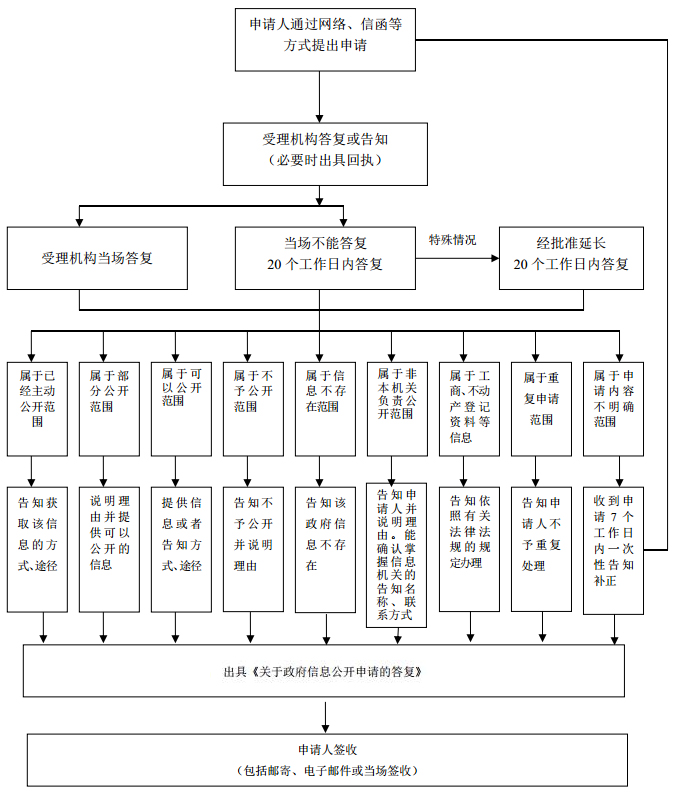 